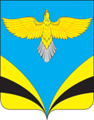 Собрание представителей сельского поселения Преполовенкамуниципального района Безенчукский Самарской областичетвертого созываРЕШЕНИЕ15 декабря 2021                                                                                        № 64/25О внесении изменений в Положение о бюджетном процессе в сельском поселении Преполовенка муниципального района Безенчукский Самарской области, утвержденное решением Собрание представителей сельского поселения Преполовенка муниципального района Безенчукский от 26.10.2020г. № 14/4 (с изм. от 22.12.2020г. № 26/8)В соответствии с Бюджетным кодексом Российской Федерации, руководствуясь  Федеральным законом от 06 октября 2003 года № 131-ФЗ «Об общих принципах организации местного самоуправления в Российской Федерации, Уставом сельского поселения Преполовенка муниципального района Безенчукский Самарской области, Собрание представителей сельского поселения Преполовенка муниципального района Безенчукский Самарской области  РЕШИЛО:1. Внести в Положение о бюджетном процессе в сельском поселении Преполовенка муниципального района Безенчукский Самарской области, утвержденное решением Собрания представителей сельского поселения Преполовенка муниципального района Безенчукский Самарской области от 26.10.2020г. № 14/4 (с изм. от 22.12.2020г. № 26/8) следующие изменения:  1.1.   абзац 1 п. 2. статьи 3 изложить в новой редакции: «2.  «Перечень главных администраторов доходов бюджета сельского поселения  утверждается администрацией сельского поселения в соответствии с общими требованиями, установленными Правительством Российской Федерации.»;1.2. статью 3 дополнить пунктом 6  следующего содержания:  «6. Перечень главных администраторов источников финансирования дефицита бюджета сельского поселения утверждается администрацией  сельского поселения в соответствии с общими требованиями, установленными Правительством Российской Федерации.»;1.3. абзац 2,3 п. 4 статьи 14 исключить.  2. Опубликовать настоящее Решение в газете «Вестник сельского поселения Преполовенка» и разместить на официальном сайте Администрации сельского поселения Преполовенка муниципального района Безенчукский Самарской области в информационно-телекоммуникационной сети «Интернет» по адресу: http://prepolovenka.ru/.3. Настоящее Решение  вступает в силу со дня его официального опубликования и распространяется на правоотношения  возникшие с 01.12.2021 года. Председатель Собрания представителейсельского поселения Преполовенкамуниципального района БезенчукскийСамарской области                                       		                       М.М.Баннова  Глава сельского поселения Преполовенкамуниципального района Безенчукский Самарской области                                                                             В.Б.Васильев 